Школьный этапВсероссийской олимпиады школьниковпо биологии2020/2021 учебного года8 классОТВЕТЫЧасть I. Часть II.Часть III.Часть IV.1.2.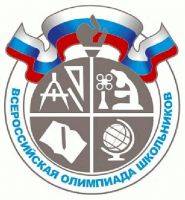 Шифр                                                                                                 1234567891011121314.15баабгббгвггггбг12345вагба12345данетнетнетнетИнформация12345НаукаБВАГБ12345ОрганБВГАВ